Протокол № 107/МР -ВПзаседания Закупочной комиссии по запросу котировок в электронной формес участием только субъектов МСПна право заключения договора на поставку«Трансформаторы напряжения (антирезонансные)» (Лот № 5301-РЕМ ПРОД-2021-ДРСК)СПОСОБ И ПРЕДМЕТ ЗАКУПКИ:запрос котировок в электронной форме  на право заключения договора на поставку: «Трансформаторы напряжения (антирезонансные)» (Лот №  5301-РЕМ ПРОД-2021-ДРСК).КОЛИЧЕСТВО ПОДАННЫХ НА ЭТАП ЗАЯВОК НА УЧАСТИЕ В ЗАКУПКЕ: 3 (три) заявки.КОЛИЧЕСТВО ОТКЛОНЕННЫХ ЗАЯВОК: 0 (ноль) заявок.ВОПРОСЫ, ВЫНОСИМЫЕ НА РАССМОТРЕНИЕ ЗАКУПОЧНОЙ КОМИССИИ:О рассмотрении результатов оценки ценовых предложений Участников.О признании заявок соответствующими условиям Документации о закупке по результатам рассмотрения ценовых предложений Участников.О ранжировке заявок.О выборе победителя закупки.По вопросу № 1Признать объем полученной информации достаточным для принятия решения.Принять к рассмотрению ценовые предложения следующих участников:          По вопросу № 2Признать ценовые предложения следующих Участников:№ 495424ООО "ЭНЕРГЕТИЧЕСКИЙ АЛЬЯНС СИБИРИ"№ 495897ООО "СТАНДАРТЭНЕРГО"№ 496511 ООО "СИБИРСКОЕ МАШИНОСТРОИТЕЛЬНОЕ ОБЪЕДИНЕНИЕ "ТИТАН"соответствующими условиям Документации о закупке и принять их к дальнейшему рассмотрению.        По вопросу № 3Утвердить итоговую ранжировку заявок:       По вопросу № 4Признать Победителем закупки Участника, занявшего 1 (первое) место в ранжировке по степени предпочтительности для Заказчика: ООО "ЭНЕРГЕТИЧЕСКИЙ АЛЬЯНС СИБИРИ" ИНН 0411150718, КПП 041101001, ОГРН 1100411002372 с ценой заявки не более 3 610 000,00 руб. без учета НДС.Сроки поставки: в течение 90 календарных дней с момента заключения договора поставки, но не ранее 31.12.2020 г.Условия оплаты: Авансовые платежи за Товара в размере 30 % (тридцати процентов) от стоимости Товара с учетом НДС 20 %, выплачиваются Поставщику в течение 30 (тридцати) календарных дней с даты получения Покупателем счета, выставленного Поставщиком, но не ранее чем за 30 (тридцать) календарных дней до плановой даты поставки Товара.  Последующие платежи в размере разницы между стоимостью Товара с учетом НДС 20 %, и суммой ранее уплаченного авансового платежа, выплачиваются Поставщику в течение 15 (пятнадцати) рабочих дней с даты подписания Сторонами накладной ТОРГ-12 или Универсального передаточного документа (далее – УПД), на основании счета, выставленного Поставщиком и с учетом п. 2.4.3.Гарантийные обязательства: Гарантия на поставляемое оборудование, включая все его составляющие части (комплектующие изделия) – 5 лет.  Время начала исчисления гарантийного срока – с момента ввода оборудования в эксплуатацию, но не более 6-ти лет с момента поставки. Инициатору договора обеспечить подписание договора с Победителем не ранее чем через 10 (десять) календарных дней и не позднее 20 (двадцати) календарных дней после официального размещения итогового протокола по результатам закупки.Победителю закупки в срок не позднее 3 (трех) рабочих дней с даты официального размещения итогового протокола по результатам закупки обеспечить направление по адресу, указанному в Документации о закупке, информацию о цепочке собственников, включая бенефициаров (в том числе конечных), по форме и с приложением подтверждающих документов согласно Документации о закупке.Секретарь Закупочной комиссии1 уровня АО «ДРСК                                              ____________________         Чуясова Е. Г.Исп. Чуясова.Тел. (4162) 397-268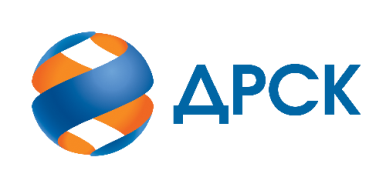                                                                        АКЦИОНЕРНОЕ ОБЩЕСТВО              «ДАЛЬНЕВОСТОЧНАЯ РАСПРЕДЕЛИТЕЛЬНАЯ СЕТЕВАЯ КОМПАНИЯ»г.  БлаговещенскЕИС № 32009594932«14» декабря 2020 года№п/пДата и время регистрации заявкиИдентификационный номер Участника27.10.2020 08:01:11Заявка № 495424ООО "ЭНЕРГЕТИЧЕСКИЙ АЛЬЯНС СИБИРИ" ИНН 0411150718, КПП 041101001, ОГРН 110041100237227.10.2020 14:07:28Заявка № 495897ООО "СТАНДАРТЭНЕРГО"ИНН 6025040013, КПП 602501001, ОГРН 113602500047328.10.2020 08:34:54Заявка № 496511ООО "СИБИРСКОЕ МАШИНОСТРОИТЕЛЬНОЕ ОБЪЕДИНЕНИЕ "ТИТАН"ИНН 4223113132, КПП 784201001, ОГРН 1164205080709№п/пДата и время регистрации заявкиИдентификационный номер Участника27.10.2020 08:01:11Заявка № 495424ООО "ЭНЕРГЕТИЧЕСКИЙ АЛЬЯНС СИБИРИ" ИНН 0411150718, КПП 041101001, ОГРН 110041100237227.10.2020 14:07:28Заявка № 495897ООО "СТАНДАРТЭНЕРГО"ИНН 6025040013, КПП 602501001, ОГРН 113602500047328.10.2020 08:34:54Заявка № 496511ООО "СИБИРСКОЕ МАШИНОСТРОИТЕЛЬНОЕ ОБЪЕДИНЕНИЕ "ТИТАН"ИНН 4223113132, КПП 784201001, ОГРН 1164205080709Место в ранжировке (порядковый № заявки)Дата и время регистрации заявкиНаименование, адрес и ИНН Участника и его идентификационный номерИтоговая цена заявки, 
руб. без НДС Возможность применения приоритета в соответствии с 925-ПП1 место27.10.2020 08:01:11Заявка № 495424ООО "ЭНЕРГЕТИЧЕСКИЙ АЛЬЯНС СИБИРИ" ИНН 0411150718, КПП 041101001, ОГРН 11004110023723 610 000,00нет2 место28.10.2020 08:34:54Заявка № 496511ООО "СИБИРСКОЕ МАШИНОСТРОИТЕЛЬНОЕ ОБЪЕДИНЕНИЕ "ТИТАН"ИНН 4223113132, КПП 784201001, ОГРН 11642050807093 612 100,00нет3 место27.10.2020 14:07:28Заявка № 495897ООО "СТАНДАРТЭНЕРГО"ИНН 6025040013, КПП 602501001, ОГРН 11360250004733 631 000,00нет